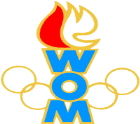 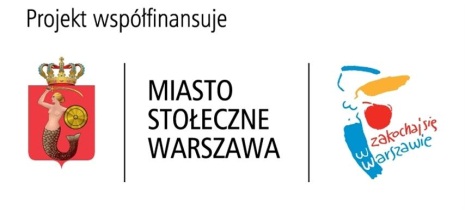 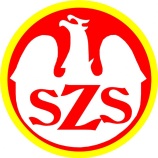 LVI  Warszawska Olimpiada Młodzieżyw gimnastyce – układy szkolne.KOMUNIKAT ORGANIZACYJNYSzkoły przystępujące do współzawodnictwa zobowiązane są do zarejestrowania się poprzez system rejestracji szkół srs.szs.pl, nie później niż do 30 września br. - zgodnie z kalendarzami wojewódzkimiOrganizator:Szkolny Związek Sportowy Warszawy i Województwa Mazowieckiego, Warszawa ul. Szanajcy 17/19Szkoła Podstawowa Nr 26 Warszawa ul. Miedziana 8Miejsce zawodów:Sala sportowa Szkoły Podstawowej Nr 26 w Warszawie przy ul. Miedzianej 8 /wejście od ul. Twardej 64/Termin zawodów:zawody dla chłopców rozpoczynają się 26.04.2023r. /środa/ o     godz.10.00zawody dla dziewcząt rozpoczynają się 27.04.2023r. /czwartek/ ogodz.10.00	Rozgrzewka: - 30 min przed zawodami.Warunki startu:Startują drużyny szkolne składające się po 8 zawodników /zawodniczek tj. po 2 dziewczynki i 2 chłopców z klas I-IV. Ze względów organizacyjnych nie przewidujemy startu zawodników/zawodniczek rezerwowych.Zgłoszenia do zawodów:Zgłoszenia do zawodów należy przesyłać na adres mailowy: kosiarze1@op.pl do 22.04.2023r. /do godz.22.00/. Zgłoszenia nadesłane po terminie nie będą uwzględniane.   DRUK ZGŁOSZENIA W ZAŁĄCZENIU          	Niezależnie od zgłoszenia drogą mailową w w/wym. terminie, każdy opiekun zespołu zobowiązany jest dostarczyć bezpośredniemu organizatorowi zawodów pisemne zgłoszenie szkoły do zawodów wygenerowane z SRS i podpisane przez DYREKTORA SZKOŁY.Sposób przeprowadzenia zawodówReprezentacje dzielnic startują w odwrotnej kolejności do zajętych miejsc w ostatniej rozegranej Warszawskiej Olimpiadzie Młodzieży, tj. drużyna która zdobyła 1 miejsce startuje jako ostatnia, druga drużyna jako przedostatnia itd.Dzielnica która nie startowała w ubiegłym roku, w roku bieżącym startuje jako pierwszy zespół. Czas pozostałych drużyn przesuwa się o kolejną zmianę przyrządów.Kolejność startu drużyny szkolnej można uzyskać pod numerem 603 07 85 83 Krzysztof Kosiński w dniu 23.04.2023Ocena wyników:W zawodach prowadzona będzie klasyfikacja szkół oddzielnie dla dziewcząt i chłopców. Na ostateczny wynik drużyny składa się suma punktów z trzech konkurencji uzyskanych przez ośmiu zawodników/zawodniczki drużyny.Kolejność startu na poszczególnych przyrządach         Dziewczęta                                                         ChłopcySkok								1. Ćwiczenia wolneŁaweczka							2. DrążekĆwiczenia wolne						3. SkokZgłoszenie do zawodów gimnastycznychw układach szkolnychLVI  Warszawskiej Olimpiady Młodzieży 26-27.04.2023SP Nr .......  Warszawa ul. .....................................  Dzielnica ...............................DziewczętaChłopcyDyrektor szkołyL.p.Nazwisko i imięRok urodz.KlasaNauczyciel1.I2.Irez.I3.II4.IIrez.II5.III6.IIIrez.III7.IV8.IVrez.IVL.p.Nazwisko i imięRok urodz.KlasaNauczyciel1.I2.Irez.I3.II4.IIrez.II5.III6.IIIrez.III7.IV8.IVrez.IV